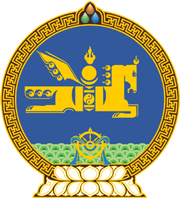 МОНГОЛ УЛСЫН ХУУЛЬ2024 оны 06 сарын 05 өдөр                                                                  Төрийн ордон, Улаанбаатар хот   ТӨРИЙН АЛБАНЫ ТУХАЙ ХУУЛЬД   НЭМЭЛТ ОРУУЛАХ ТУХАЙ	1 дүгээр зүйл.Төрийн албаны тухай хуулийн 52 дугаар зүйлд доор дурдсан агуулгатай 52.4 дэх хэсэг нэмсүгэй:“52.4.Төрийн жинхэнэ албан хаагчийн байнгын бус ажиллагаатай сонгуулийн байгууллагад ажилласан байдлыг тухайн жилийн гүйцэтгэлийн төлөвлөгөөний биелэлтэд нэмэлт ажлаар тусгаж, үнэлж дүгнэнэ.” 	2 дугаар зүйл.Энэ хуулийг Зөрчлийн тухай хуульд нэмэлт, өөрчлөлт оруулах тухай хууль хүчин төгөлдөр болсон өдрөөс эхлэн дагаж мөрдөнө.		МОНГОЛ УЛСЫН 		ИХ ХУРЛЫН ДАРГА 				Г.ЗАНДАНШАТАР 